Automotive Engines Theory and Servicing 10th EditionChapter 20 – Turbocharging and SuperchargingLesson PlanCHAPTER SUMMARY: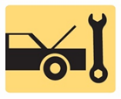 1. Forced Induction Principle, Superchargers, Turbochargers, Turbocharger Failures, and Boost Control_____________________________________________________________________________________OBJECTIVES: 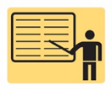 1. Discuss airflow requirements and volumetric efficiency of engines.2. Explain forced induction principles.3. Discuss superchargers.4. Discuss turbochargers and turbocharger failures.5. Explain boost control.6. Describe the purpose of a nitrous oxide system._____________________________________________________________________________________RESOURCES: (All resources may be found at jameshalderman.com)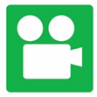 1. Task Sheet: Turbocharger & Supercharger Systems2. Chapter PowerPoint 3. Crossword Puzzle and Word Search (A8)4. Videos: (A8) Engine Performance5. Animations: (A8) Engine Performance_____________________________________________________________________________________ACTIVITIES: 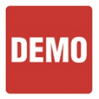 1. Task Sheet: Turbocharger & Supercharger Systems_____________________________________________________________________________________ASSIGNMENTS: 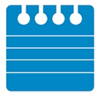 1. Chapter crossword and word search puzzles from the website.2. Complete end of chapter quiz from the textbook. 3. Complete multiple choice and short answer quizzes downloaded from the website._____________________________________________________________________________________CLASS DISCUSSION: 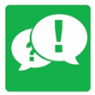 1. Review and group discussion chapter Frequently Asked Questions and Tech Tips sections. 2. Review and group discussion of the five (5) chapter Review Questions._____________________________________________________________________________________NOTES AND EVALUATION: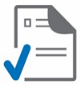 _____________________________________________________________________________________